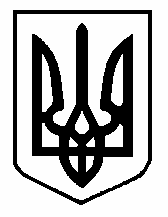 ГАННІВСЬКИЙ ЛІЦЕЙПЕТРІВСЬКОЇ СЕЛИЩНОЇ РАДИ ОЛЕКСАНДРІЙСЬКОГО РАЙОНУКІРОВОГРАДСЬКОЇ ОБЛАСТІНАКАЗ 03.02.2023                                                                                                                      № 31с.ГаннівкаПро проведення Шевченківського тижняЗгідно з річним планом роботи ліцею на 2022- 2023 навчальний рік та з метою вшанування пам’яті великого українського поета Т.Г.Шевченка, привернення уваги до його творчості, опанування здобувачами освіти духовною культурою українського народу, підвищення рівня національно-громадського виховання НАКАЗУЮ:Провести в закладі з 06 березня по 10 березня 2023 року Шевченківський тиждень.Затвердити план проведення Шевченківського тижня Ганнівського ліцею відповідно до додатку № 1.Затвердити план проведення Шевченківського тижня Володимирівської філії Ганнівського ліцею відповідно до додатку № 2.Вчителям української мови та літератури Ганнівського ліцею ГАЛІБІ О.А., ЩУРИК О.О., вчителям української мови та літератури Володимирівської філії Ганнівського ліцею РЯБОШАПЦІ Ю.В. та ІВАНОВІЙ О.В.організувати та провести Шевченківський тиждень згідно з планом (додаток 1, примірник 1, сторінок 1, додаток 2, примірник 1, сторінок 1);звіт про проведення тижня надіслати на електронну адресу ganivka2008@ukr.net до 16.03.2023  року.Контроль за виконанням наказу покласти на заступника директора з навчально-виховної роботи РОБОТУ Н.А. Директор                                                                             Ольга КАНІВЕНЬЗ наказом ознайомлена:                                                      Надія РОБОТА                                                                                                                                              Олена ГАЛІБА                                                                                               Оксана ІВАНОВА                                                                                                Юлія РЯБОШАПКА                                                                                                Олеся ЩУРИК                                                                                                                    Додаток 1до наказу директора                                                                                                         03.03.2023 року  № 31План проведення Шевченківського тижня з 06.03. по 10.03.2023 рокуу Ганнівському ліцеї1	                             Додаток 2до наказу директора                                                                                                         03.03.2023 року  № 31План заходів Шевченківського тижняВолодимирівська філія Ганнівського ліцею2ДеньтижняЗахідКласВідповідальнийПонеділок06.03.2023Живописні твори Т.Шевченка. Офорти з «Живописної України» відеоролик1-9Гришаєва Л.В., бібліотекарПонеділок06.03.2023Онлайн-вікторина “Цікаві факти про Шевченка”3Крамаренко В.В., вчитель початкових класівПонеділок06.03.2023Цікаві факти із життя Т.Г.Шевченка ( Ранкова зустріч)4Висторопська Н.С., вчитель початкових класівВівторок07.0.2023Відео- спогади" Книга моєї сили"Пилипенко В.І., педагог-організаторВівторок07.0.2023Урок  Я досліджую світ “Знайомство із видатнаим українським поетом Тарасом Григоровичем Шевченко”2Опалатенко В.С., вчитель початкових класівВівторок07.0.2023Шевченкознавці.Вікторина “ Чи знаєш ти Шевченка?” ( Ранкова зустріч)4Висторопська Н.С., вчитель початкових класівСереда08.03.2023Фотоетюд “Читаємо Кобзаря родиною”5-6Щурик О.О.,вчитель української мови та літературиСереда08.03.2023Флешмоб "Буде тобі, враже, як Шевченко скаже"7-9Галіба О.А., вчитель української мови та літературиСереда08.03.2023Челендж " Звучать Шевченкові слова"ШПДПилипенко В.І., педагог-організаторЧетвер09.03.2023Онлайн ігрова вікторина "Цікаві факти з життя Т.Шевченка"7-9Галіба О.А., вчитель української мови та літературиЧетвер09.03.2023Відео- проєкт " Пророцтвом Шевченка дихає край" 7Пилипенко В.І., педагог-організаторЧетвер09.03.2023Ранкова зустріч під назвою “І лине над землею Шевченкове слово”1 Міляр К.В., вчитель початкових класівП'ятниця10.03.2023Декламування віршів Т. Г. Шевченка різними мовами.8Марченко А.В., вчитель англійської мовиП'ятниця10.03.2023Літературна гра “Що ми знаємо про Кобзаря” (онлайн)5-6Щурик О.О., вчитель української мови та літературиДеньтижняЗахідКласВідповідальнийУпродовж тижняБесіди про життя та творчість Т.Г. Шевченка1-4Класні керівникиУпродовж тижняГодина спілкування «Тарас Григорович Шевченко – безсмертний Кобзар українського народу»5-9Класні керівникиПонеділок06.03.2023Літературна вітальня «З іменем Тараса»5Рябошапка Ю.В., учитель української мови та літературиПонеділок06.03.2023Творчий проєкт «Шевченко-класик у сучасному виконанні»5-9Рябошапка Ю. В., учитель української мови та літературиВівторок07.0.2023Гуртівка «Якби ти нас, Тарасе, чув»5-9Рябошапка Ю.В., учитель української мови та літературиСереда08.03.2023Мистецький простір  (ілюстрації до творів Т. Шевченка: малюнки (1-2 кл.), комікси (3-4 клас)1-4Класні керівникиСереда08.03.2023Гуртівка «Кобзар у кожній родині»#Кобзар_у_кожній_родині1-9Класні керівникиРябошапка Ю.В., учитель української мови та літературиЧетвер09.03.2023Марафон поезій Кобзаря «І лине над землею слово поета»#Шевченко_закликає_Україна_перемагає1-9Класні керівники, Рябошапка Ю. В., учитель української мови та літературиП'ятниця10.03.2023Мистецький простір (ліплення та аплікація за творами Т. Шевченка)1-9Рябошапка Ю.В., учитель української мови та літератури